Школьный конкурс детского творчества  «Олимпиада Сочи 2014»Учитель ИЗО Черепкова О.А. 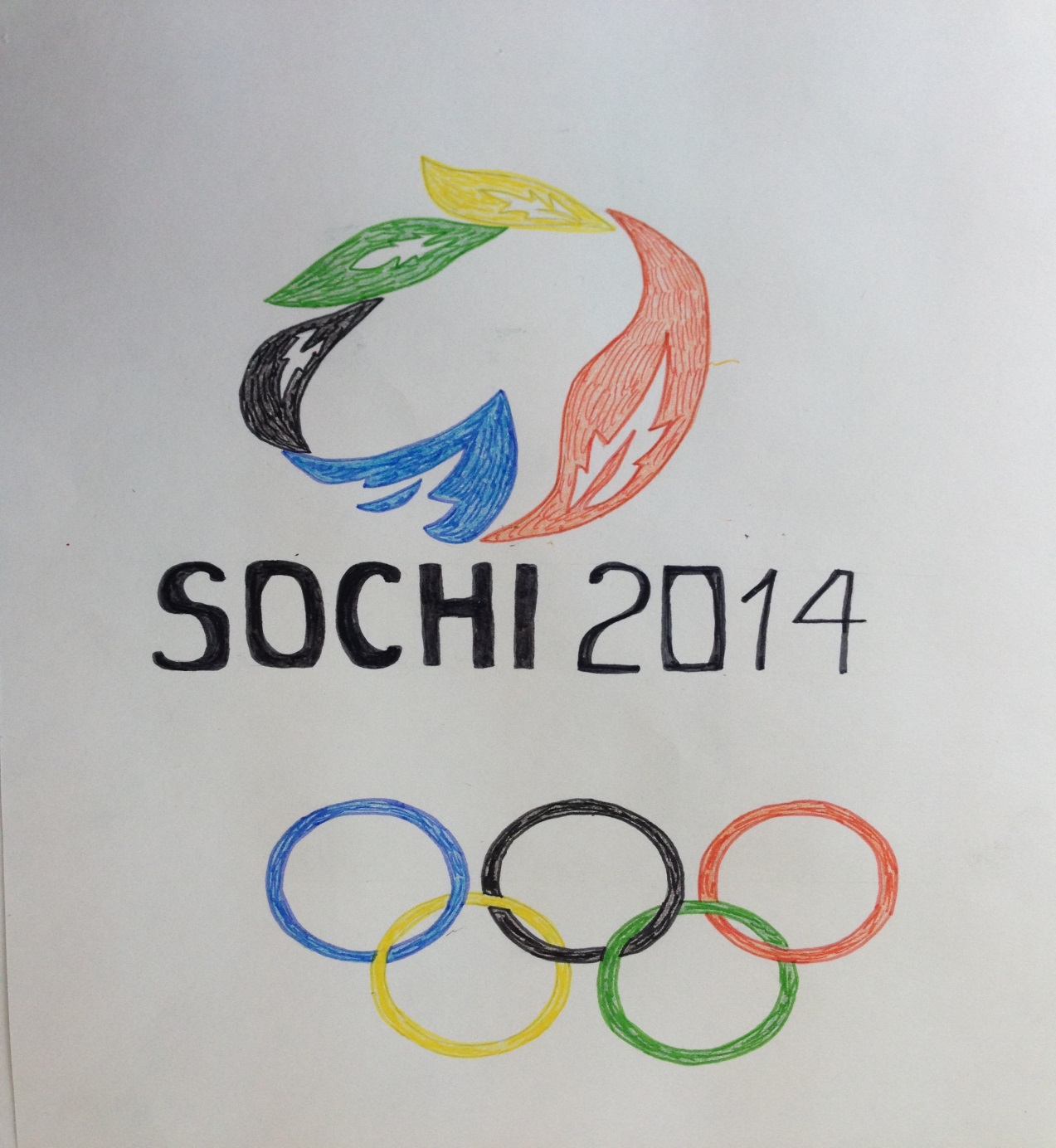 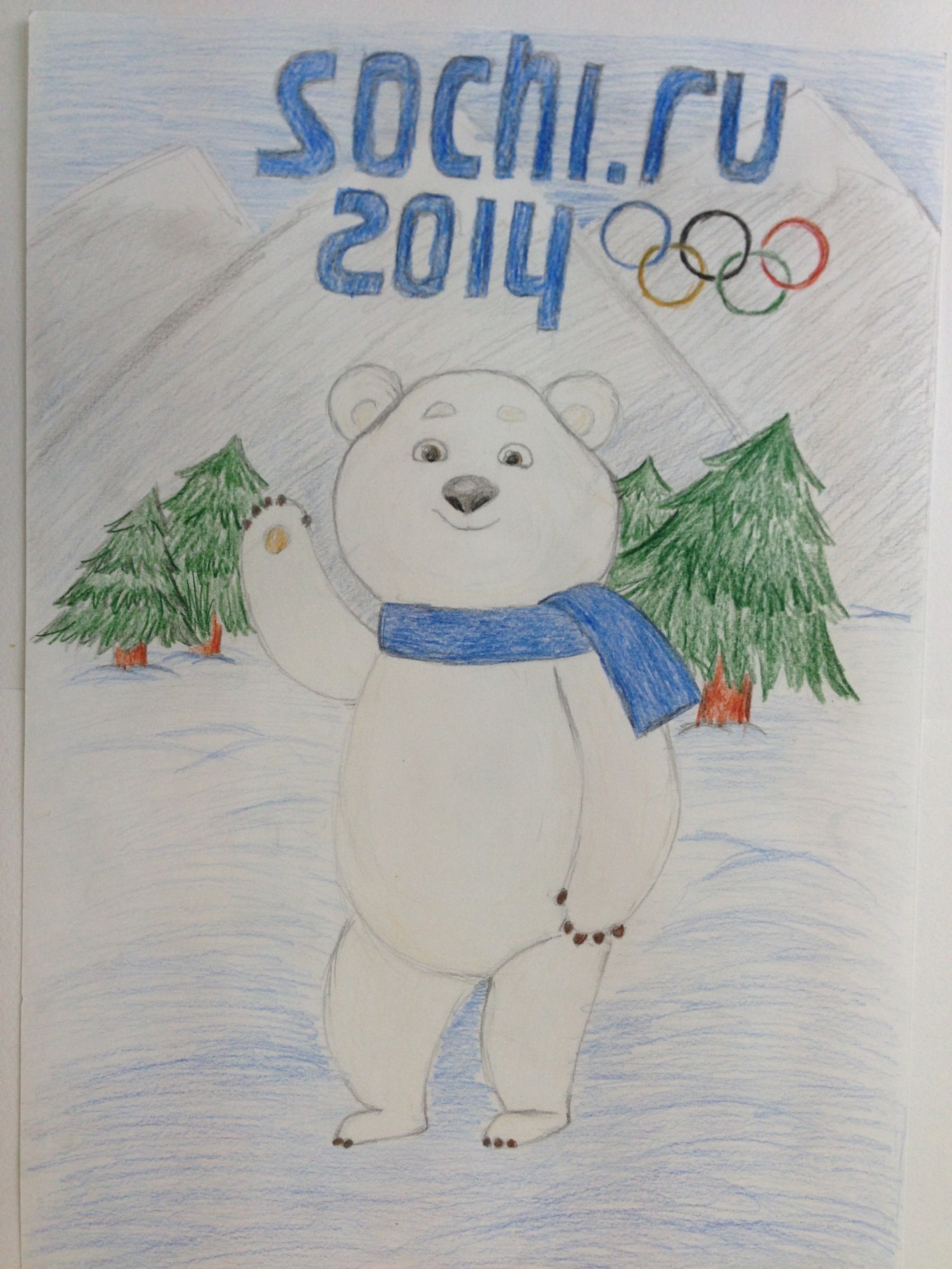 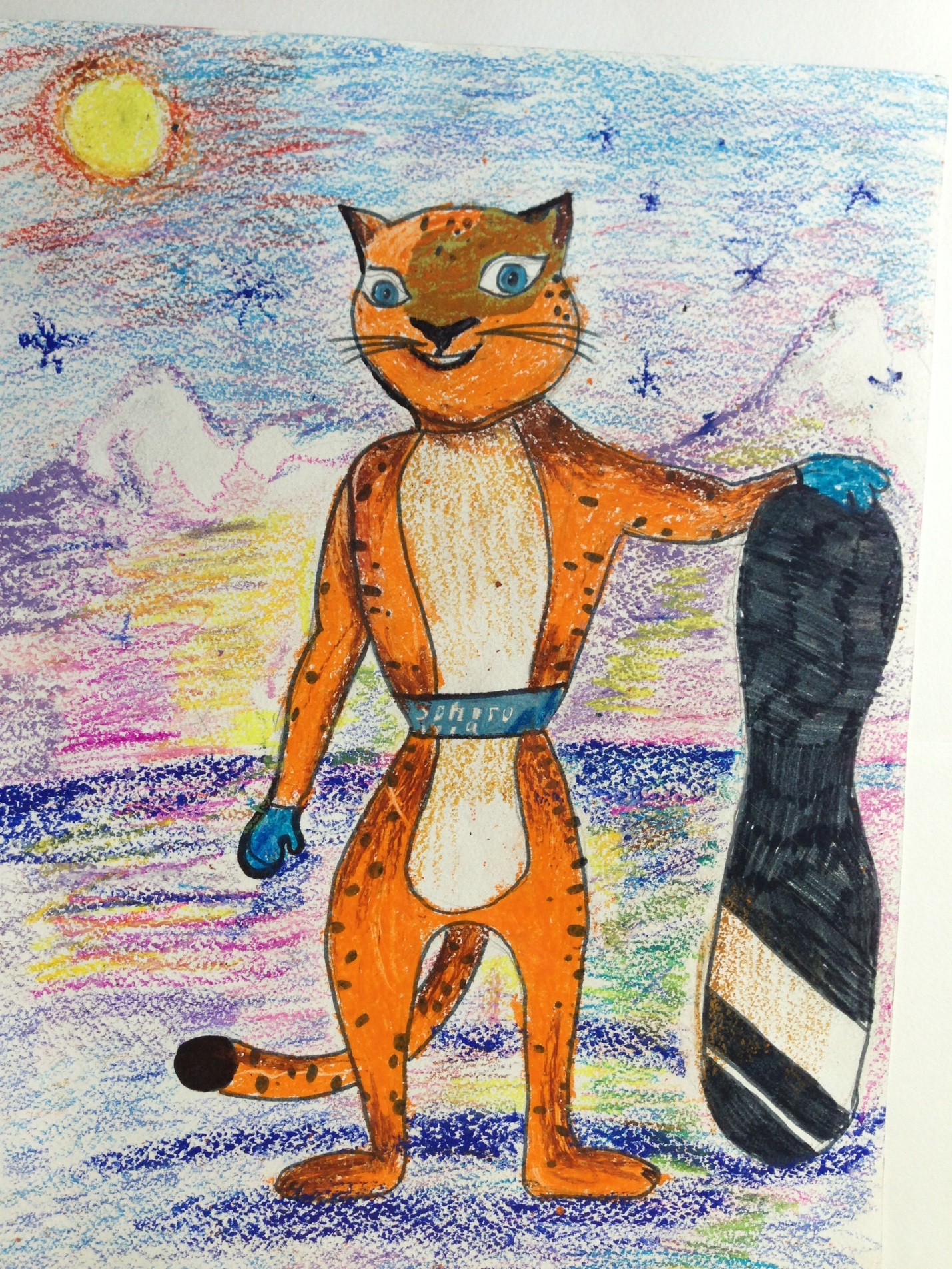 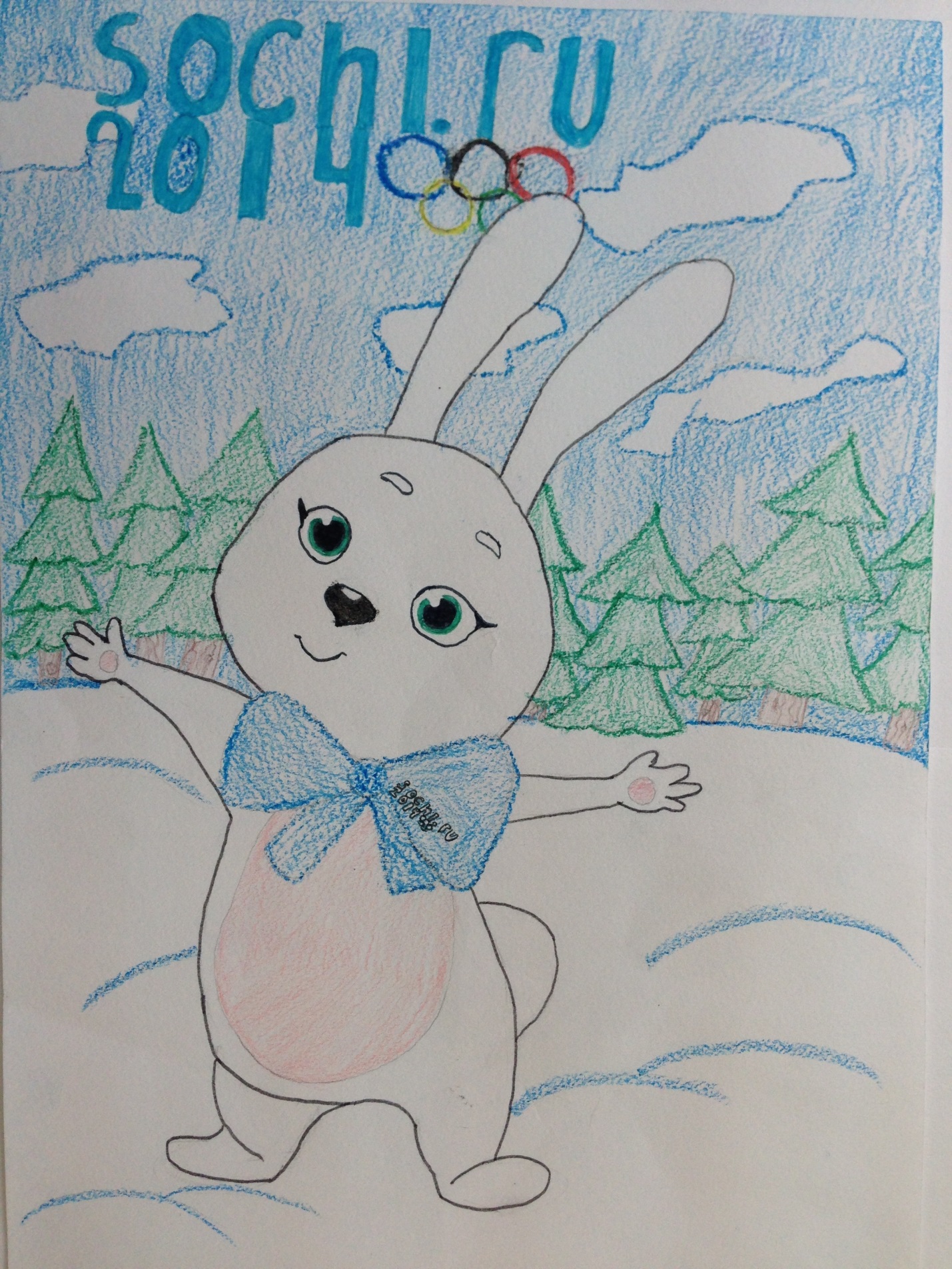 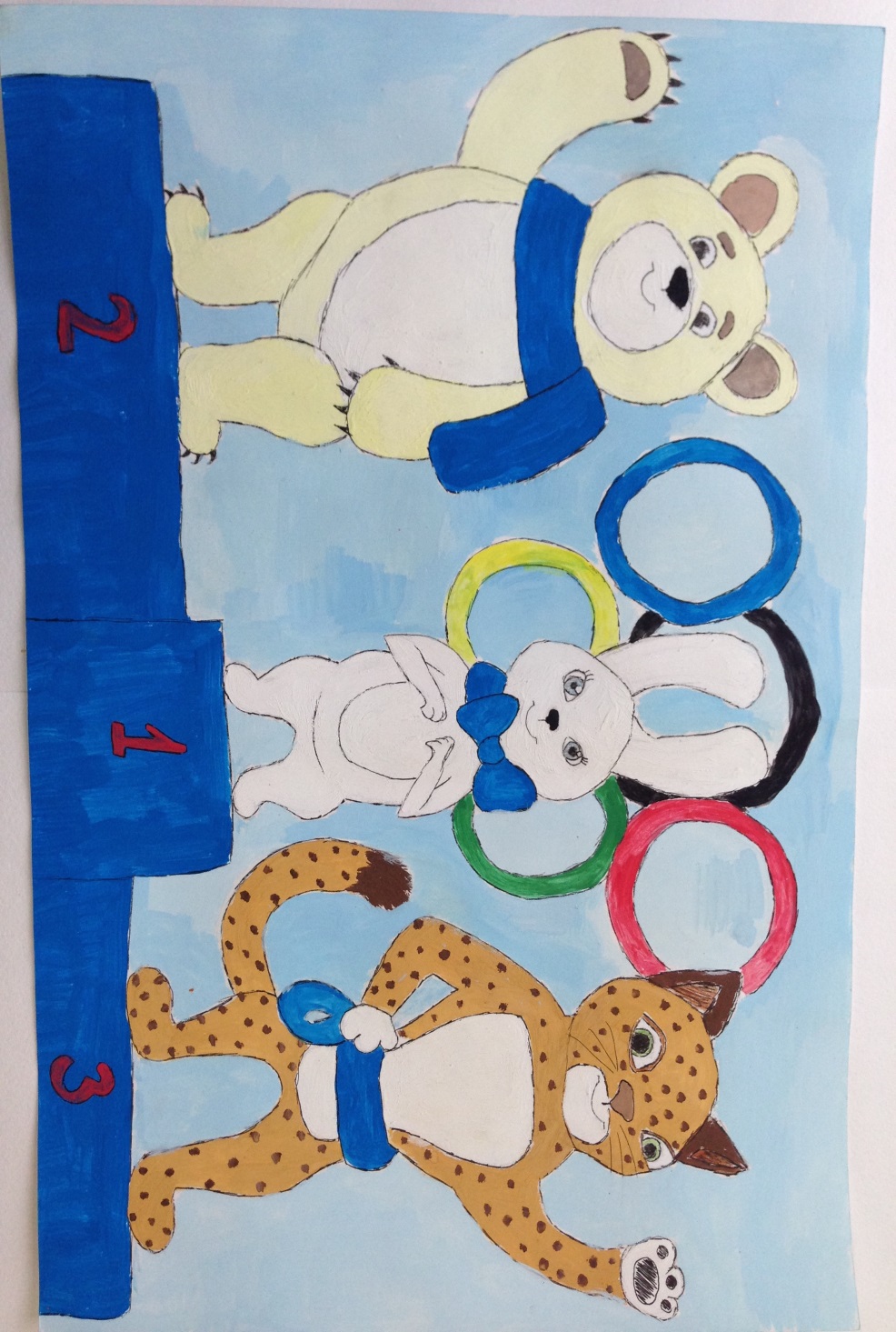 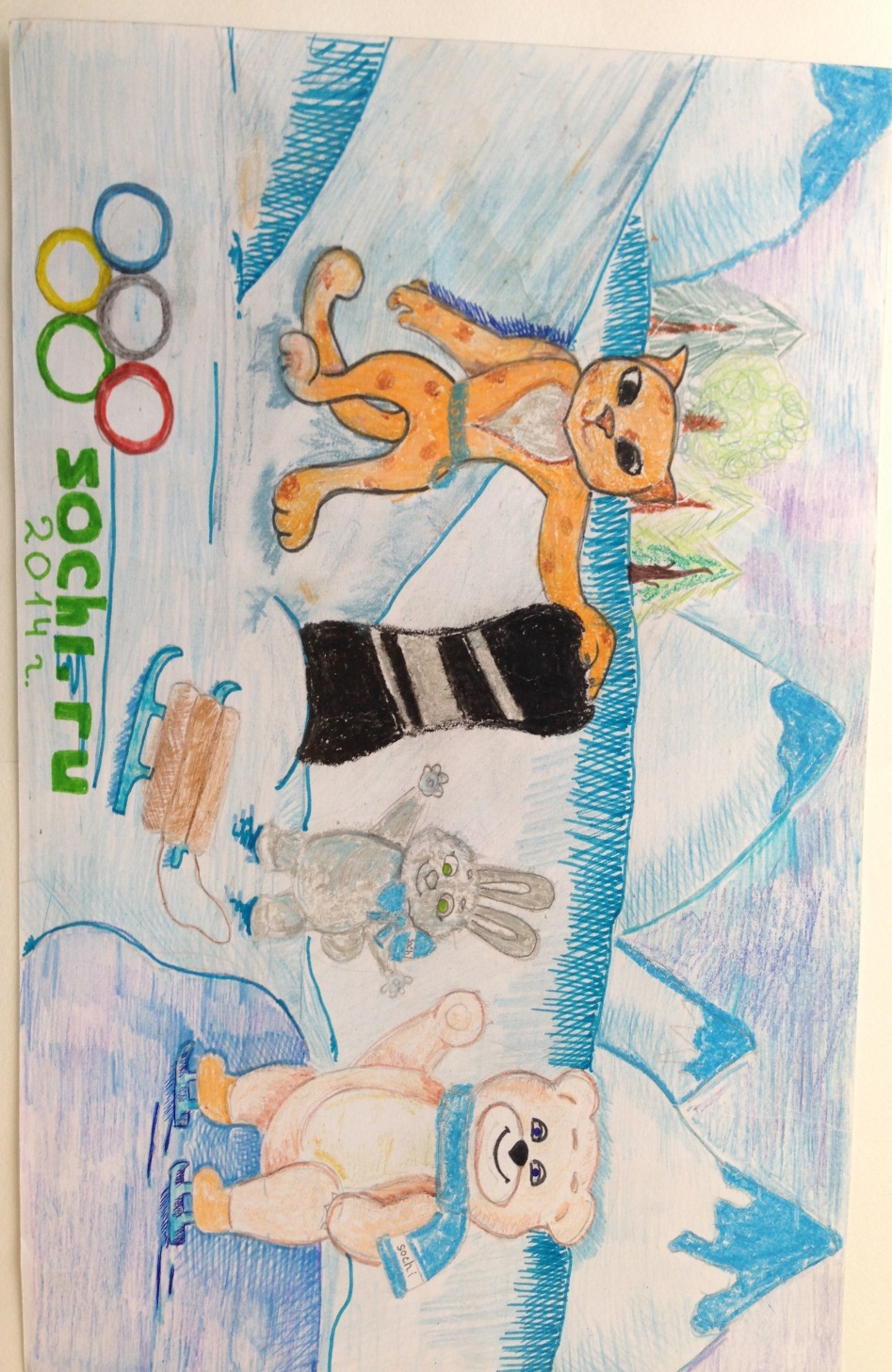 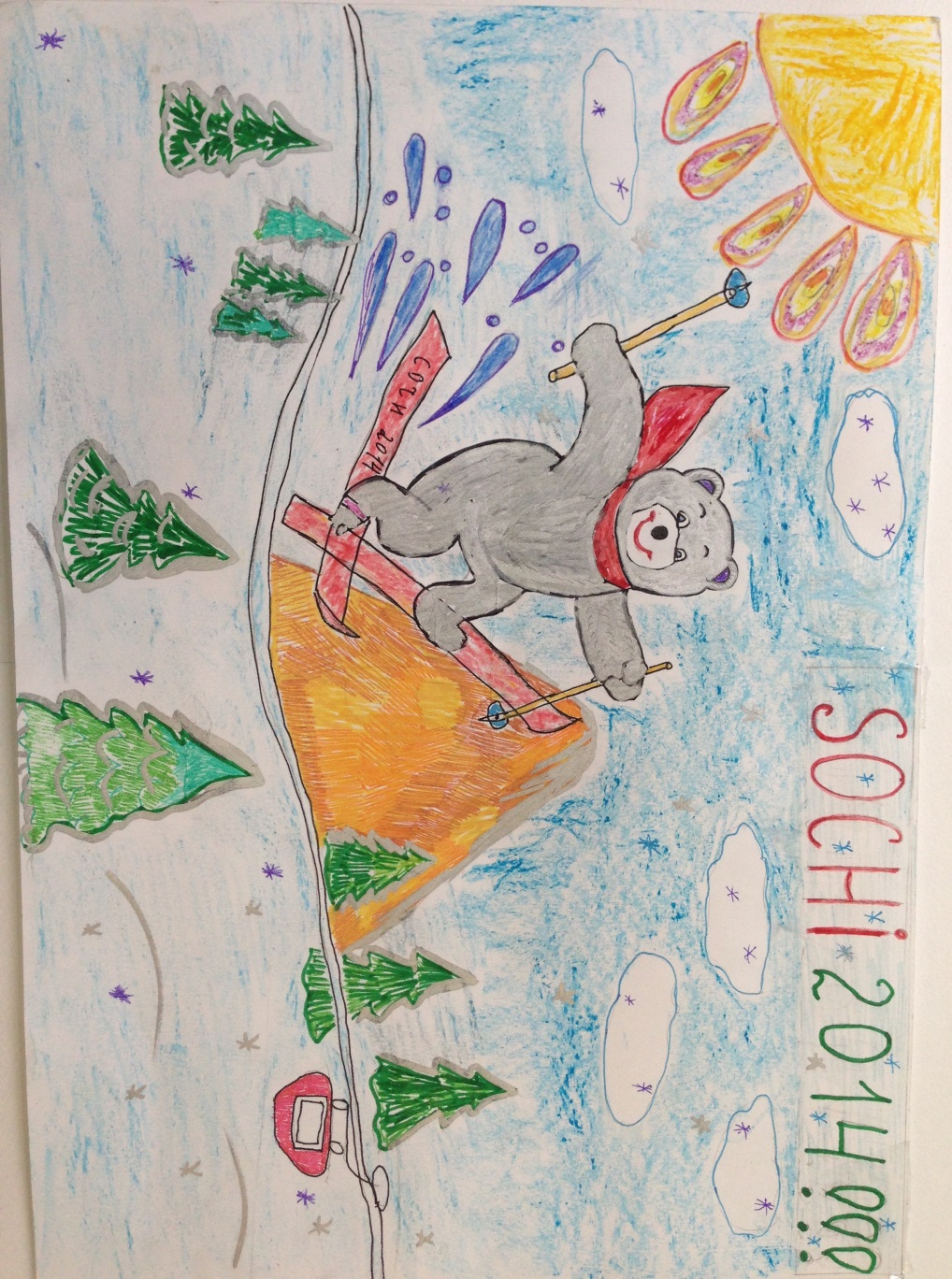 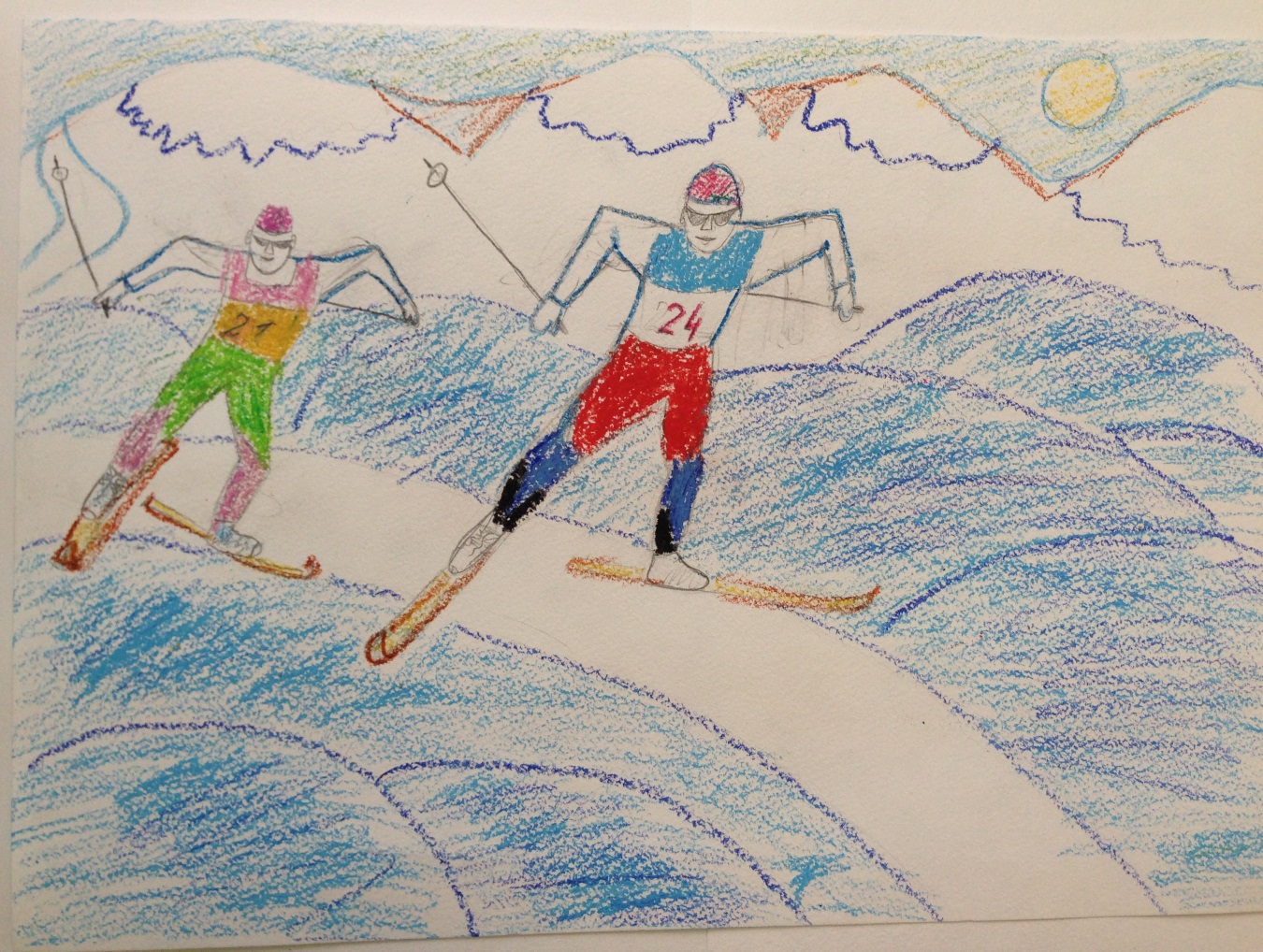 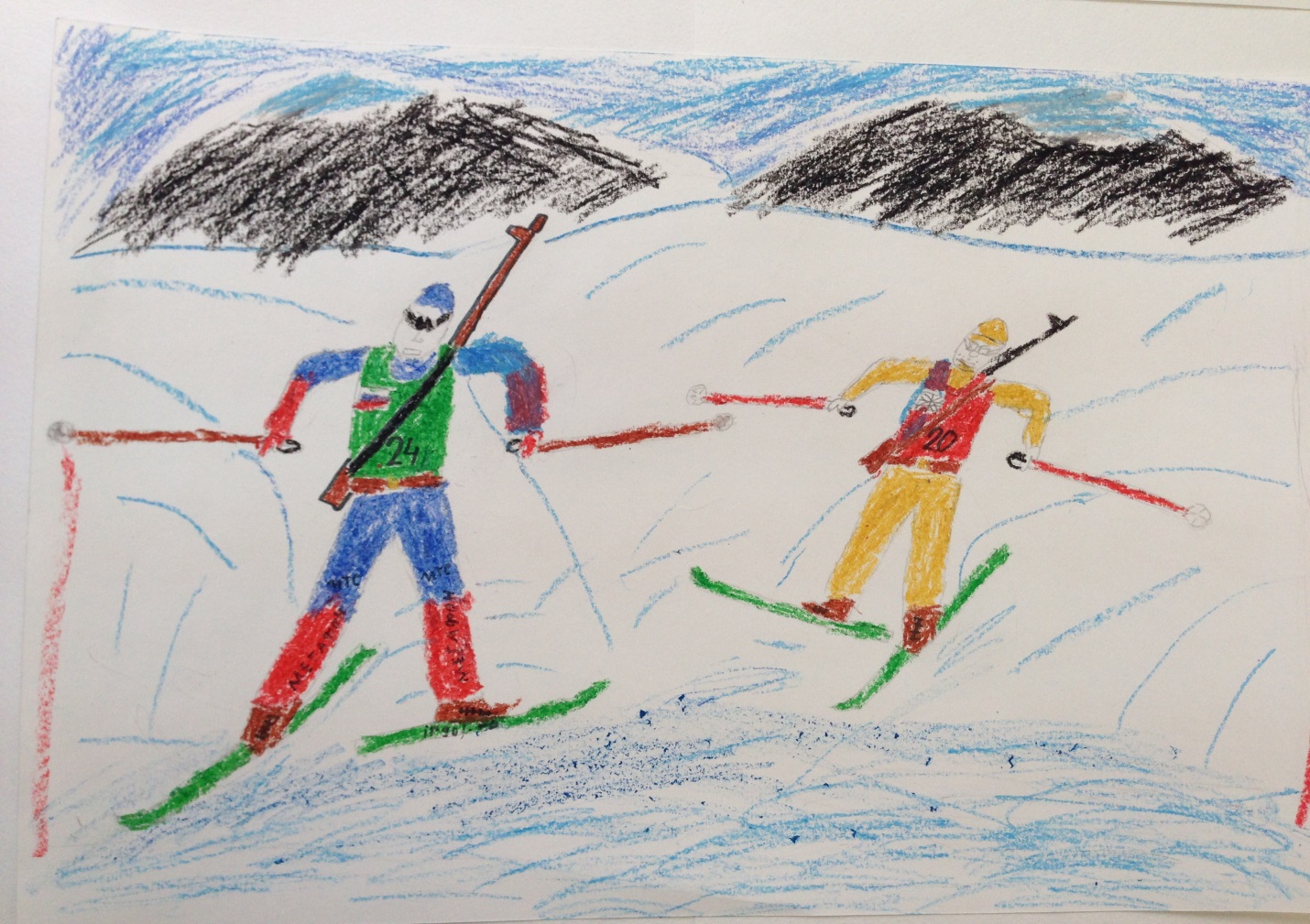 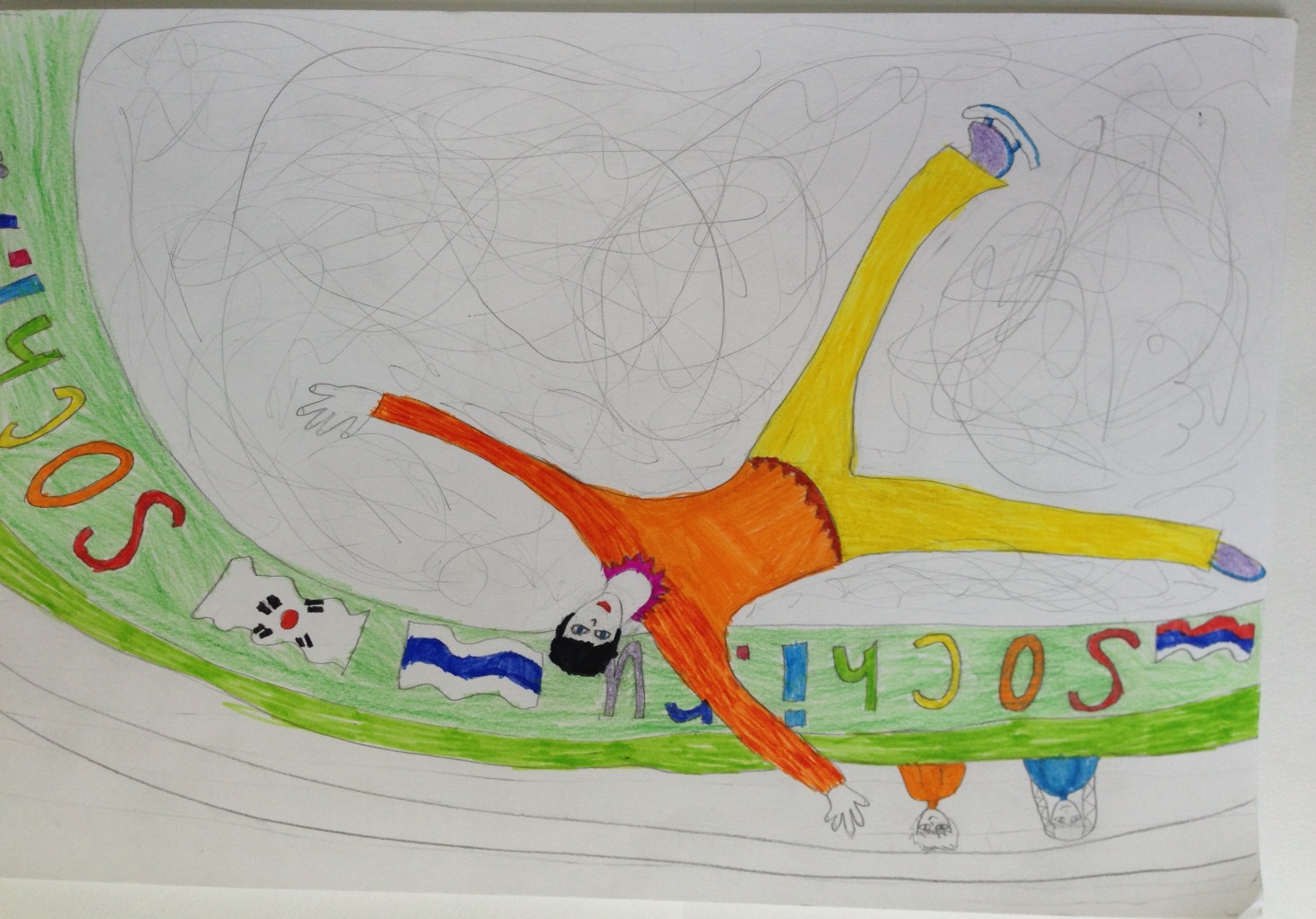 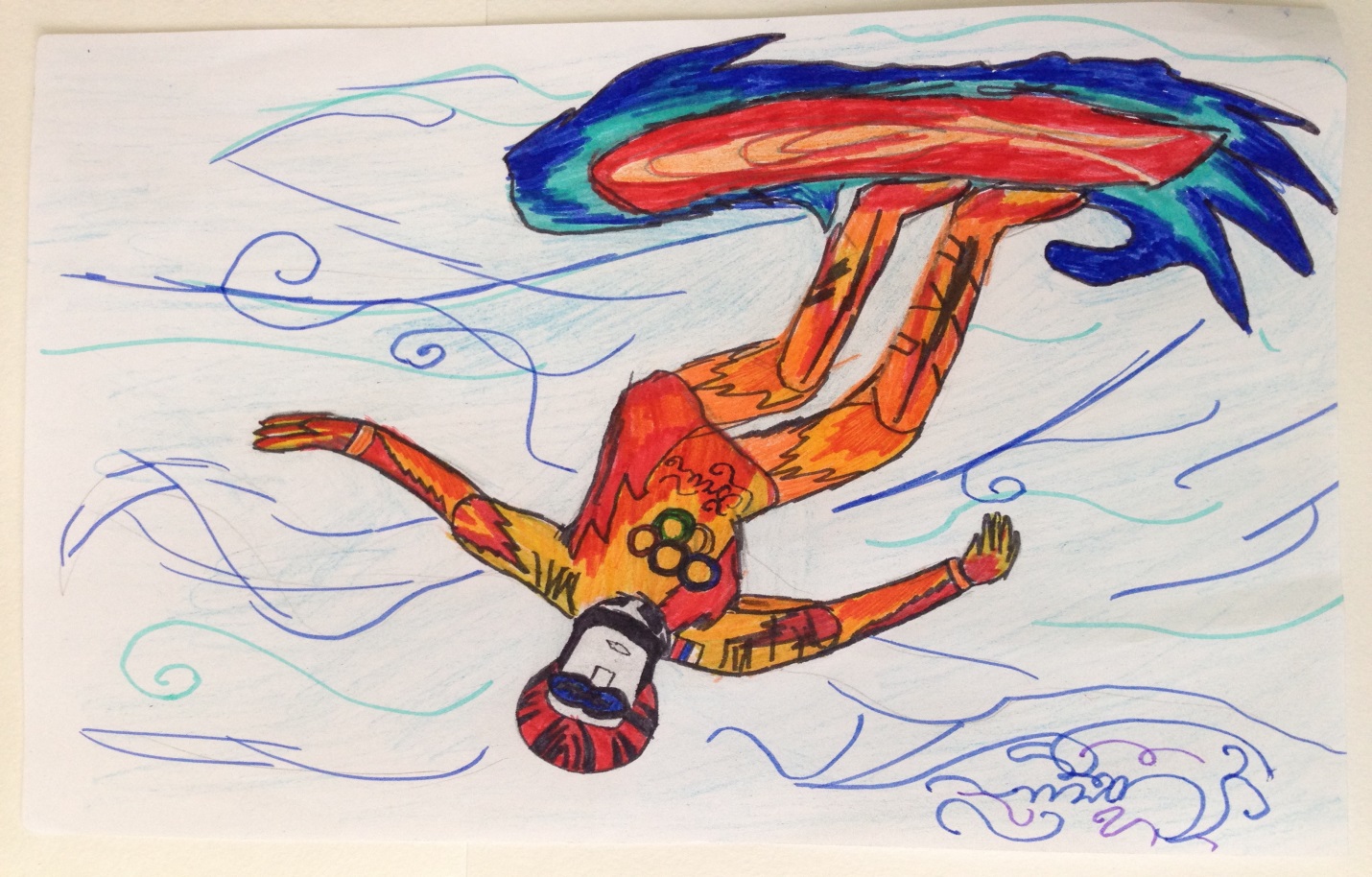 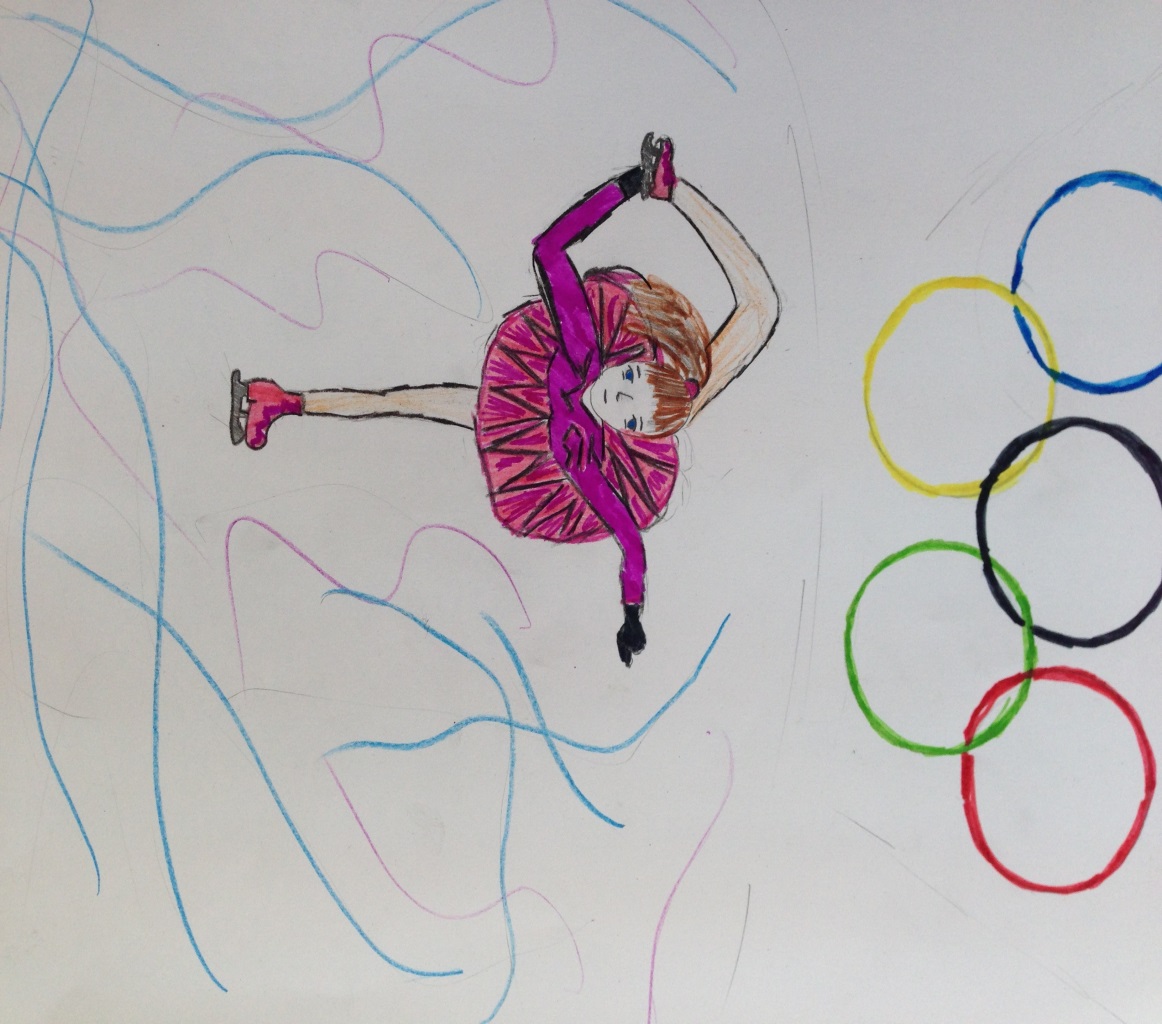 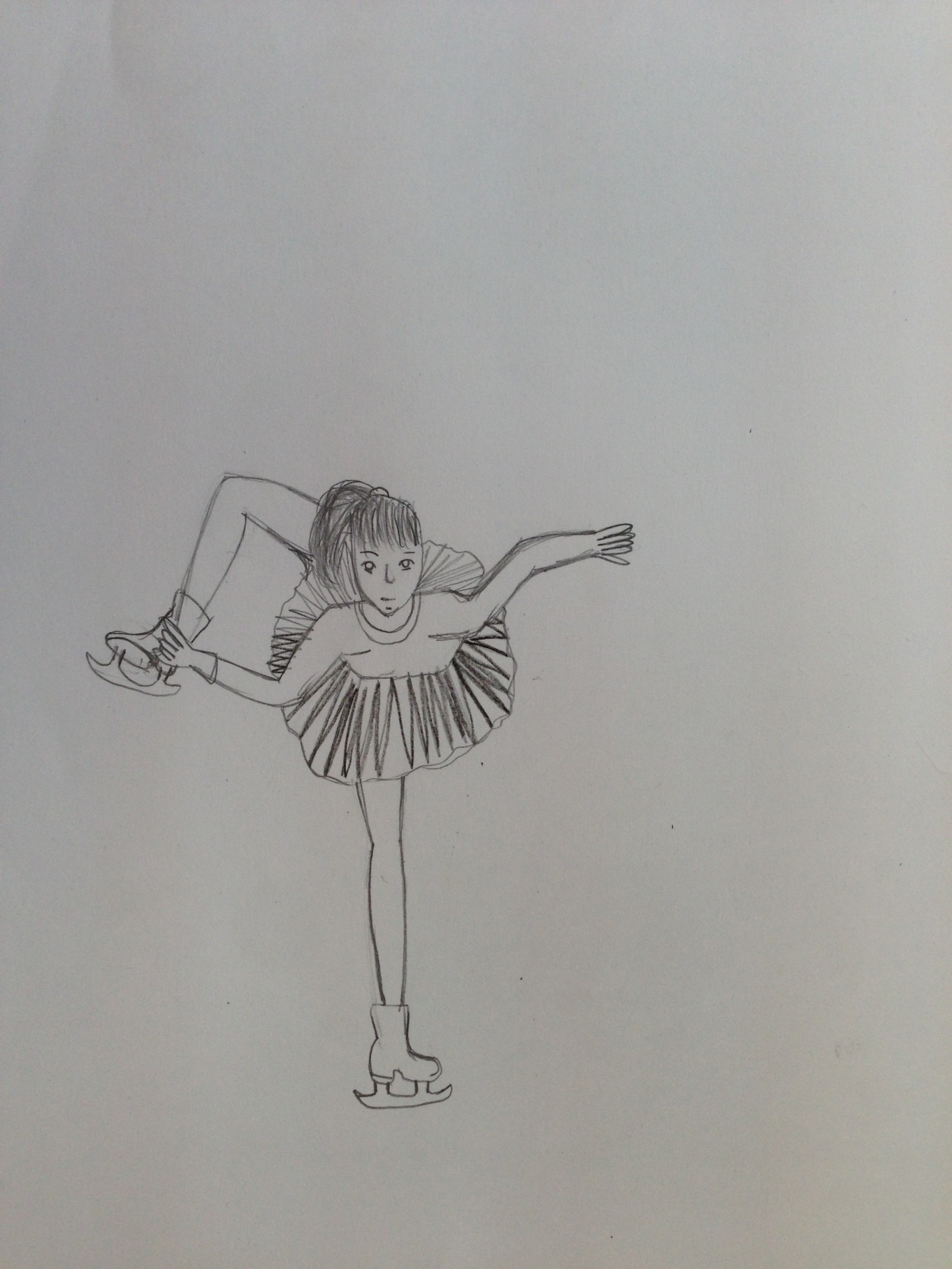 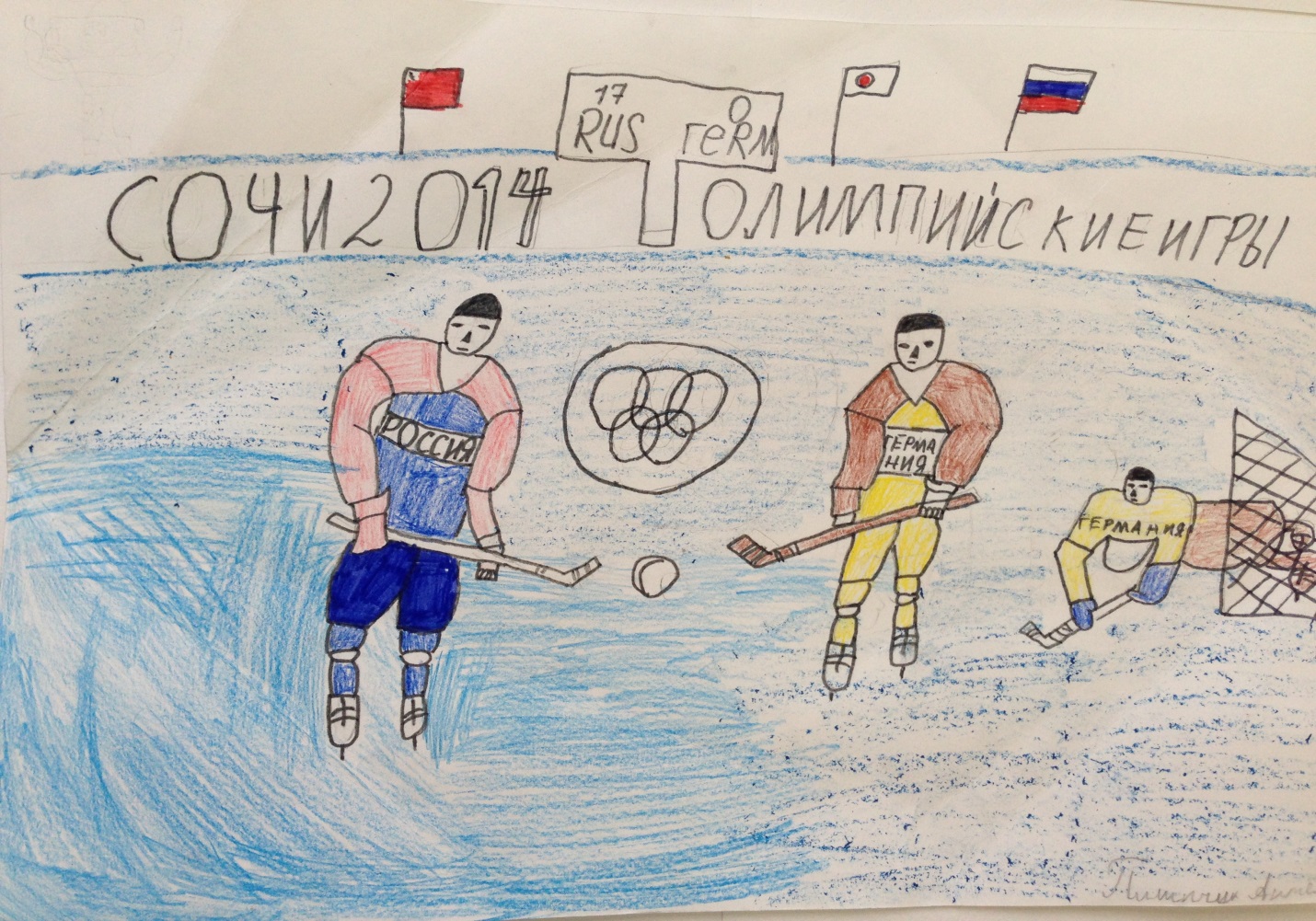 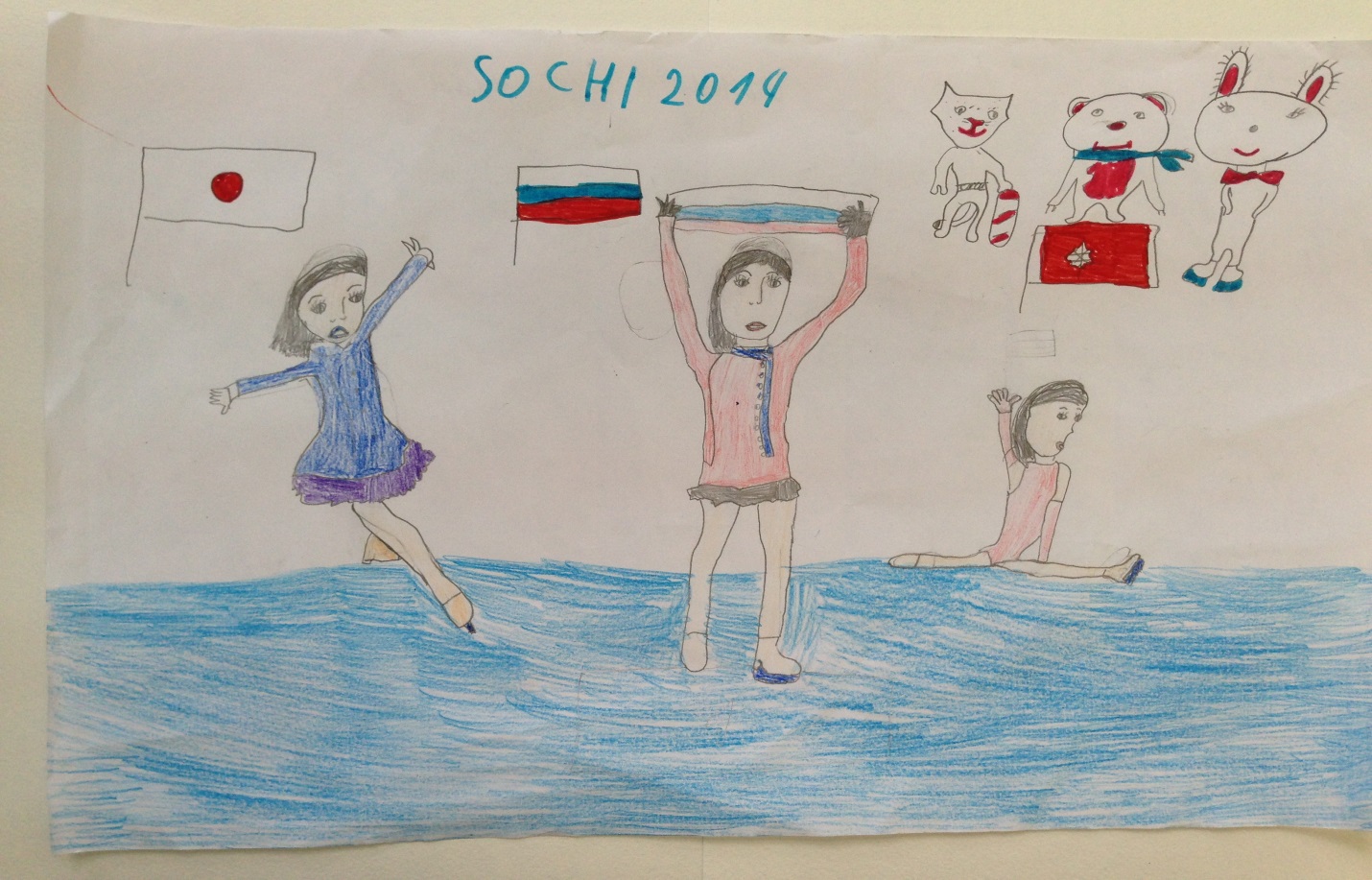 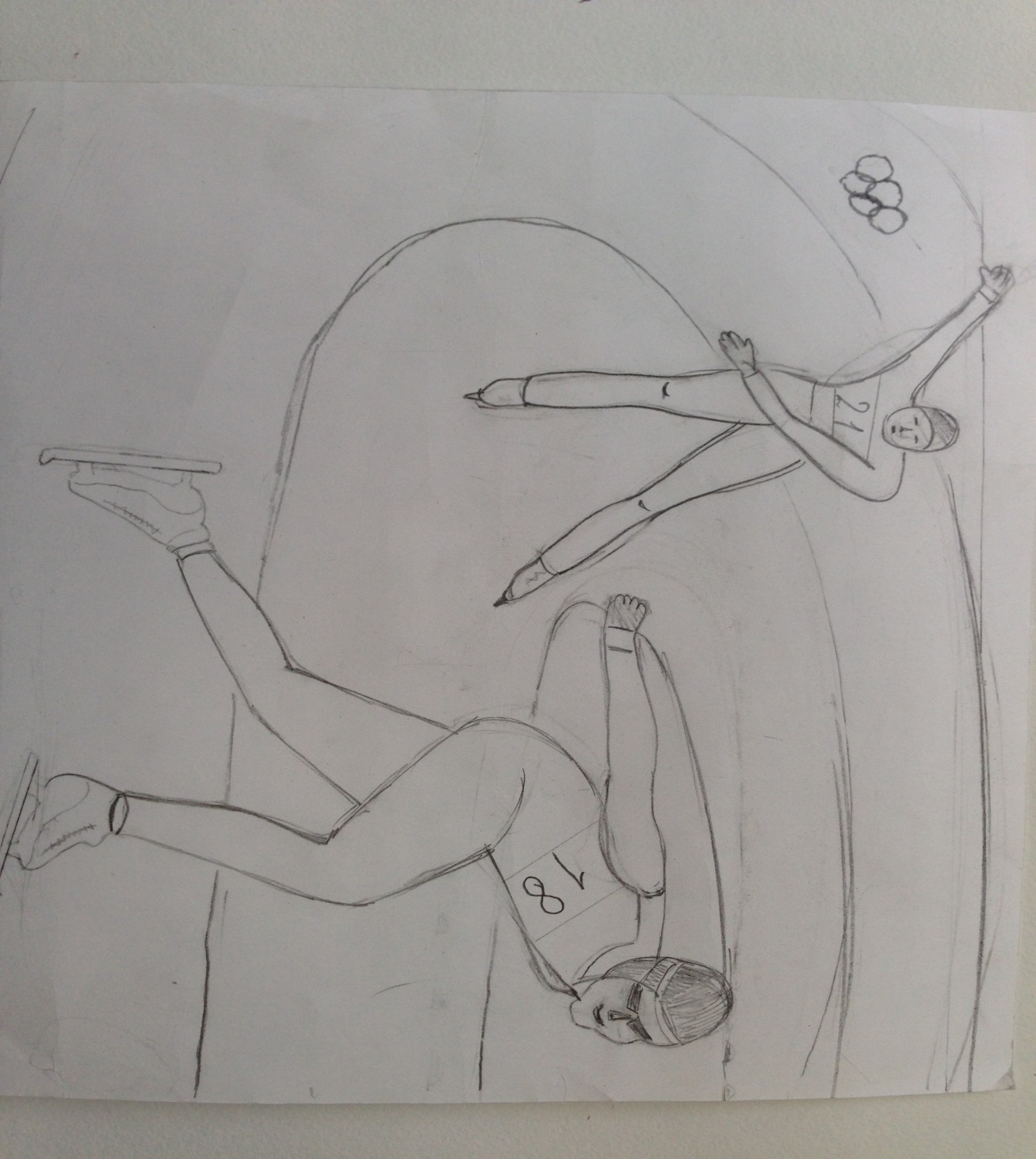 